Pressmeddelande 				2018-08-29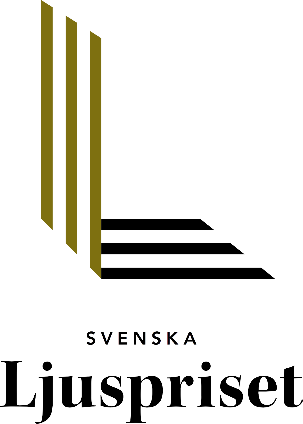 
Tre högaktuella Stockholmsprojekt tävlar om ett prestigefyllt pris - en vecka kvar till prisutdelningen Det är nu en vecka kvar till prisutdelningen av det prestigefyllda Svenska Ljuspriset som delas ut för 26:e gången. Konkurrensen är hård mellan de tre hotell- och restaurangprojekt, samtliga i Stockholm, som tagit sig till finalen. Priset delas ut den 5 september på Berns Salonger i Stockholm. Svenska Ljuspriset är ett årligt pris som delas ut för att belöna ett projekt där ljus använts på ett framgångsrikt sätt för att skapa en visuell upplevelse i samspel med arkitekturen. Syftet är att uppmärksamma belysningens betydelse för människa och miljö och att lyfta fram den höga nivån av ljusdesign i Sverige.Samtliga tre årets finalister kommer från Stockholm och är högaktuella projekt inom hotell och restaurang: Downtown Camper by Scandic 
Grand Hôtel, Vinterträdgården
Restaurant Franzén och 

Vinnaren tillkännages vid en prisutdelning i samband med ​Ljusdagen gen den 5 september 2018 på Berns Salonger i Stockholm.Representanter från media är varmt välkomna att delta i prisutdelningen. 
Anmälan sker till: ​mervi.rokka@belysningsbranschen.se ***Fakta om Svenska Ljuspriset:
Svenska Ljuspriset är en årlig tävling arrangerad av de tre belysningssällskapen: Sydljus, Västljus och Svenska Belysningssällskapet, i samarbete med tidningen Ljuskultur.Tävlingen syftar till att uppmärksamma den höga nivån av ljusplanering i Sverige och vill lyfta fram projekt där ljus och belysning på föredömligt sätt förstärker anläggningens funktion och arkitektur. Juryn bedömer såväl visuella, estetiska, funktionella, tekniska, som driftsekonomiska aspekter.Svenska Ljuspriset arrangeras nu för 26:e året i rad. I årets tävlingsomgång tävlar projekt som är färdigställda under 2017 i Sverige.-----------------------------------------------------------------------------------------------------------------För mera information, kontakta: Mervi Rokka, telefon: 070 211 4541, e-post: mervi.rokka@ljuskultur.se